Ո Ր Ո Շ ՈՒ ՄԿատարողական վարույթը կասեցնելու մասին           27.02. 2019թ.				                                      	              ք. Երևան          Հարկադիր կատարումն ապահովող ծառայության Երևան քաղաքի Կենտրոն և Նորք–Մարաշ բաժնի հարկադիր կատարող, արդարադատության լեյտենանտ Էդուարդ Բաբուրյանս, ուսումնասիրելով 15.02.2019թ. վերսկսված թիվ 03160167 կատարողական վարույթի նյութերըՊ Ա Ր Զ Ե Ց Ի        ՀՀ Կենտրոն և Նորք-Մարաշ վարչական շրջանների ընդհանուր իրավասության դատարանի կողմից 13.02.2017թ. տրված թիվ ԵԿԴ/2836/02/16 կատարողական թերթի համաձայն պետք է Անահիտ Վարազդատի Ղուկայյանի հօգուտ «ՎՏԲ-Հայաստան բանկ» ՓԲԸ-ի բռնագանձել 238.179 ՀՀ դրամ և հաշվեգրվող տոկոսները, մինչև պարտավորությունների փաստացի կատարման օրը:        Պարտապանից բռնագանձել նաև բռնագանձման ենթակա գումարի  5  տոկոսը, որպես կատարողական գործողությունների կատարման ծախս:Կատարողական վարույթով վճռի հարկադիր կատարման ընթացքում պարզվել է որ պարտապան Անահիտ Վարազդատի Ղուկասյանին սեփականության իրավունքով պատկանող գույք չի հայտնաբերվել թիվ ԵԿԴ/2836/02/16 կատարողական թերթի պահանջը կատարելու համար: Վերոգրյալի հիման վրա և ղեկավարվելով «Սնանկության մասին» ՀՀ օրենքի 6-րդ հոդվածի 2-րդ մասով «Դատական ակտերի հարկադիր կատարման մասին» ՀՀ օրենքի 28-րդ հոդվածով և 37-րդ հոդվածի 8-րդ կետովՈ Ր Ո Շ Ե Ց ԻԿասեցնել 15.02.2019թ. վերսկսված թիվ 03160167 կատարողական վարույթը 60-օրյա ժամկետով:    	Առաջարկել պահանջատիրոջը և պարտապանին նրանցից որևէ մեկի նախաձեռնությամբ 60-օրյա ժամկետում սնանկության հայց ներկայացնել դատարան.   	 Սույն որոշումը երկու աշխատանքային օրվա ընթացքում հրապարակել www.azdarar.am ինտերնետային կայքում.       	 Որոշման պատճենն ուղարկել կողմերին       	 Որոշումը կարող է բողոքարկվել ՀՀ վարչական դատարան կամ վերադասության կարգով` որոշումը ստանալու օրվանից տասնօրյա ժամկետում: ՀԱՐԿԱԴԻՐ ԿԱՏԱՐՈՂ                                                                      ԷԴ.ԲԱԲՈՒՐՅԱՆԱՐԴԱՐԱԴԱՏՈՒԹՅԱՆ ԼԵՅՏԵՆԱՆՏ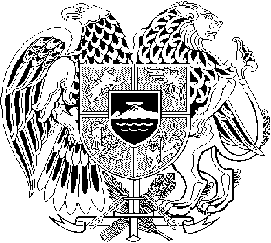 ՀԱՐԿԱԴԻՐ ԿԱՏԱՐՈՒՄՆ ԱՊԱՀՈՎՈՂ ԾԱՌԱՅՈՒԹՅՈՒՆԵՐԵՎԱՆ ՔԱՂԱՔԻ ԿԵՆՏՐՈՆ ԵՎ ՆՈՐՔ-ՄԱՐԱՇ ԲԱԺԻՆ0078, Երևան, Հալաբյան 41ա, Հեռ. /060/ 570-451N 0_________________________/_______/2019թ.Անահիտ Վարազդատի Ղուկասյանք.Երևան, Կենտրոն, Մոսկովյան 1 նրբ. 32 տուն<<ՎՏԲ-Հայաստան բանկ>> ՓԲԸք.Երևան, Կենտրոն, Մոսկովյան 35Կից Ձեզ է ուղարկվում թիվ 03160167 կատարողական վարույթը կասեցնելու մասին  27.02.2019թ.-ի  որոշումը:Միաժամանակ հայտնում ենք, որ համաձայն «Սնանկության մասին» ՀՀ օրենքի 6-րդ հոդվածի 2-րդ մասի՝ Դուք կարող եք պարտապանին սնանկ ճանաչելու վերաբերյալ դիմում ներկայացնել դատարան։ Ձեր կողմից սնանկության դիմում ներկայացվելու դեպքում անհրաժեշտ է կատարողական վարույթը չվերսկսելու դիմումով այդ մասին տեղեկացնել Հարկադիր կատարումն ապահովող ծառայությանը՝ կցելով սնանկության դիմումը դատարան ներկայացված լինելու վերաբերյալ ապացույց։Կատարողական վարույթը կասեցնելու մասին որոշման կայացման օրվանից սկսած 60-օրյա ժամկետում Ձեր կամ այլ անձանց կողմից դատարանին պարտապանի սնանկության դիմում չներկայացվելու դեպքում կատարողական վարույթը կվերսկսվի, և կատարողական գործողությունները կշարունակվեն, բացառությամբ եթե նշված ժամկետում Հարկադիր կատարումն ապահովող ծառայությունը ստանա միևնույն պարտապանի գույքի բռնագանձման վերաբերյալ նոր կատարողական թերթ, և հարուցվի նոր կատարողական վարույթ։ Այդ դեպքում նոր կատարողական վարույթը ևս կկասեցվի 60-օրյա ժամկետով, և Ձեր մասնակցությամբ կատարողական վարույթը չի վերսկսվի, քանի դեռ նշված նոր կատարողական վարույթը կասեցված կլինի։Անկախ վերոգրյալից՝ կատարողական վարույթը ցանկացած պահի կարող է վերսկսվել և կարճվել, եթե առկա լինեն «Դատական ակտերի հարկադիր կատարման մասին» ՀՀ օրենքի 42-րդ հոդվածով նախատեսված հիմքերը։ Կատարողական վարույթը կվերսկսվի նաև այն դեպքում, եթե վերանան կասեցման հիմք հանդիսացած` պարտապանի սնանկության հատկանիշները:Ձեր մասնակցությամբ կատարողական վարույթը կասեցնելու մասին որոշումը, ինչպես նաև <Դատական ակտերի հարկադիր կատարման մասին>  ՀՀ օրենքի 37-րդ հոդվածի 1-ին մասի 8-րդ կետի հիմքով կատարողական վարույթը 60-օրյա ժամկետով կասեցնելու մասին բոլոր որոշումները հրապարակվում են www.azdarar.am ինտերնետային կայքում։ԲԱԺՆԻ ՊԵՏ                 ԱՐԴԱՐԱԴԱՏՈՒԹՅԱՆ ԳՆԴԱՊԵՏ	                                                 Ա. ՀԱԿՈԲՅԱՆ  Կատարող՝ Էդ.Բաբուրյան    Կ/վ 03160167 Հեռ. /060-570468, 00314/ 